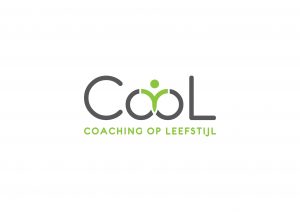 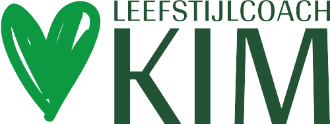 Beste Deelnemer,Op donderdag 24 februari gaan wij van start met het Cool-programma. Hieronder vindt u de data van de groepsbijeenkomsten met de bijbehorende thema’s. De groepsbijeenkomsten zijn altijd op de donderdagochtend van 9.30 tot 11.00 uur, locatie De Schans Bösdaellaan 1, 5953 BW Reuver. Zorg dat u 5 minuten eerder aanwezig bent zodat we op tijd kunnen beginnen. Op de achterzijde van deze pagina vindt u de thema’s voor het vervolgprogramma. Deze datums zijn nog niet bekend en staan daarom nog niet vermeldt.   
Van u wordt verwacht dat u alle bijeenkomsten op tijd aanwezig bent. Mocht u een geldige reden hebben waarom u er onverhoopt niet bij kan zijn dan kan u zich op voorhand afmelden via onderstaand telefoonnummer. 
Graag ga ik samen met u de uitdaging aan om uw leefstijl te veranderen!Met gezonde groet, Kim Heynen
Leefstijlcoach Kim
06-16533625
info@leefstijlcoachkim.nlInhoud groepsbijeenkomsten + data basisprogrammaInhoud groepsbijeenkomsten + data basisprogrammaInhoud groepsbijeenkomsten + data basisprogrammaInhoud groepsbijeenkomsten + data basisprogrammaSessieThemaDatum1Kleine aanpassing, groot effectKennismaken, gedragsverandering24 februari 20222Kom in bewegingBewegen en sporten, beweeg- en fitnormen24 maart 20223Lekker eten geeft structuurGezonde voeding (variatie, voedingswaarde, portiegrootte, regelmaat en bewust eten)21 april 20224Slapen en ontspanningSlaap, stress management en ontspanning19 mei 20225Gezond leven is plannenPlanning, timemanagement en gezonde leefstijl16 juni 20226Hoe maak ik mijn acties tot een succes?Zelfregulatie strategieën, hoe om te gaan met verleidingen. Valkuilen definiëren en terugvalpreventie14 juli 2022 
Let op, ander tijdstip: 12.30 tot 14.00 uur7Hoe gezond is jouw weekend?Vasthouden gezond leefpatroon in uitzonderingssituaties1 september 20228Hoe blijf ik in beweging?Langdurig voortzetten van nieuwe leefstijlgewoontes22 septemberInhoud groepsbijeenkomsten + data vervolgprogrammaInhoud groepsbijeenkomsten + data vervolgprogrammaInhoud groepsbijeenkomsten + data vervolgprogrammaInhoud groepsbijeenkomsten + data vervolgprogrammaSessieThemaDatum9Wat is je doel?Doelen stellen (hoofddoel en subdoelen), acties formulerenVolgt t.z.t. 10Beweging, waar zit je kans?Welke stappen heb je al gezet (letterlijk en figuurlijk) en waar zitten kansen voor verbeteringVolgt t.z.t. 11VoedingEtiketten lezen, gezondheidsclaims interpreteren en marketing doorzienVolgt t.z.t. 12Je energiehuishoudingEnergiegevers en energienemers, goed voor jezelf zorgenVolgt t.z.t. 13Time managementOverzicht creëren in alle taken, keuzes maken, prioriteiten stellen. Volgt t.z.t. 14Succesvolle verandering Plan van aanpak, inzet persoonlijk kwaliteitenVolgt t.z.t. 15Informatie overload“Infobesitas”, omgaan met gezondheidshypes, betrouwbare bronnen van informatieVolgt t.z.t. 16Op eigen voet verder Steun zoeken, persoonlijke krachtVolgt t.z.t. 